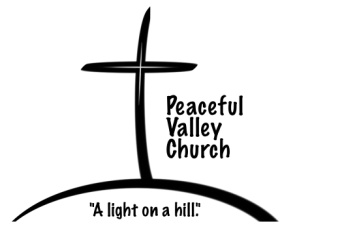 Open your Bible to 1 Peter 1:10-12Though you have not seen him, you love him; and even though you do not see him now, you believe in him and are filled with an inexpressible and glorious joy, for you are receiving the goal of your faith, the salvation of your souls. 1 Peter 1:8-9Today’s Objective:  That you might ________________ your ____________________ for the salvation you have in Christ- If you have received it!“Concerning this salvation” – …you are not under law but under grace.  Romans 6:14 Where the NIV says, “time and circumstances” (verse 11) a better translation is to say “_____________ and time.”Open your Bible to Isaiah 53:1-6…And I will put enmity between you and the woman, and between your offspring and hers; he will crush your head, and you will strike his heel."  Genesis 3:15The prophets eagerly searched and investigated ___________________ prophecies, the other ___________________ and their own times and circumstances.The Holy Spirit ____________________ the sufferings and glories that would follow.What the prophets sought diligently to find we have ___________________________ in Christ.The proclamation of the gospel is the _____________ ___________________ news ever told or heard.One Final ThoughtMy hope for you is that your appreciation for the salvation you have in Christ will ______________ and result in a deeper ___________ for and ___________________ to live for Christ.